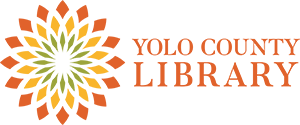 Yolo County Library Advisory Board Meeting (In-Person)Wednesday, April 10, 2024 at 6:00 PM Meeting Location: Knights Landing Branch Library42351 Third Street, Knights Landing, CA 95645MinutesCall to Order 6:03 PMLibrary Advisory Board Roll Call and IntroductionsDistrict 1: VacantDistrict 2: Anthony Wright, MemberDistrict 3: Diane Adams, Vice ChairDistrict 4: Holly Bishop, MemberCity of Davis: Sharon Hallberg, MemberCity of West Sacramento: Kristin Peacock, ChairCity of Winters, Jeff TenPas, MemberYolo County Supervisor Elect, Sheila AllenDiana Lopez, County Librarian and Chief ArchivistDana Christy, Assistant County LibrarianInes Ruiz, Library Associate, Knights Landing Branch LibraryAbsent: Esther Vasquez, District 5Welcome:Diana Lopez, County LibrarianPublic Comment: None
 ACTION ITEM: Review and vote to approve the minutes from February 21, 2024.Anthony Wright moved. Diane Adams seconded. Motion passed. Staff Presentation: Library Associate, Knights Landing Branch Library discussed activities at the Knights Landing Branch Library.County Librarian’s ReportA member of Homeland Security is performing threat assessments for all the branches. We have reports for Winters and Davis and will soon receive the report for West Sacramento. The Yolo Branch Library assessment will be next. FacilitiesSouth Davis Branch Library (Walnut Park Library) Updates: The next community engagement meeting will be held at the Mary L. Stephens-Davis Branch Library on May 15, 2024. Representatives from Yolo Arts and the Yolo County Office of Emergency Services will be present, in addition to the architects and others who will share information about different parts of the project. Representative Mike Thompson’s office donated $850,000 toward the overall project.  StaffingThe Library Regional Manager recruitment is still open.  Program updatesA member of Fleet Services and Dana Christy will travel to Washington state to inspect the Bookmobile April 19. Moms for Liberty event will be held at the Stephens-Davis Branch Library on Saturday, April 13, 2024. Later that day Stories on Stage will take place at the Veteran’s Memorial Theatre. The Board of Supervisors acknowledged National Library Week April 7-13 and presented library staff with a proclamation. Summer Reading Program plans are under way. This year’s theme is Adventure Begins at Your Library and the program runs from June 1 – August 15. Sheila Allen mentioned the “Read for Ride” promotion at the California State Fair and Diane Adams suggested we inquire with the Yolo County Fair about doing something similar. Publicity: Yolo County Library Foundation Report, Sharon HallbergSandra Clark is the newly hired contractor responsible for administrative and fundraising duties. Big Day of Giving planning is underway.The Foundation is still in need of more Board Members. Old Business - NoneNew Business - NoneLibrary Advisory Board Member ReportsDiane Adams reported she’s still active with the Friends of the Archives. Are in the process of electing new board members. Woodland Literacy Council chair. Health Literacy tote bag is out. Upcoming is a Health Literacy cookbook and a seed garden. The synergy with Woodland Public Library and Yolo County Library is growing. Holly Bishop reported the Davis Friends of the Library book sale may be a good source of books for Da Vinci school. She will discuss with the Friends. Sharon Hallberg mentioned the need for a Library Tech, too. The Friends income was $31,756 for the month including $14,000 from Logos. There is currently $600,000 in coffers. Diana Lopez will put all the Friends groups in contact with each other to seek interest in working on a retreat. Holly Bishop agreed to help. Kristen Peacock reported the Friends put book donation boxes throughout town to bring awareness to the Friends. The City of West Sacramento proclaimed National Library Week at their City Council meeting tonight.Jeff TenPas reported the Tree Sale sold out by 10:30 AM with just 20 items left out of 830. The event netted approximately $10,500. The Winters Friends Board is growing to include long term members and the addition of younger people including parents. Youth Day is April 27 and the Friends will have a band in the parade. Sharon Hallberg shared the article in the Sacramento Bee about a local Davis resident. Anthony Wright is ending his 10-year service to the Library Advisory Board because he accepted a position in Washington, D.C. to serve as Executive Director of Families USA. He does not yet know if this will be his last meeting. He is proud to have been a part of helping with the facilities master plan and seeing so much come to fruition. County and City Officials/Staff Reports and CommentsSheila Allen reported Da Vinci has a good collection of books, part-time library staff, and would probably appreciate books for their lounge that kids can take home. ACTION ITEMSMeeting adjourned at 7:50 PM. Next (In-person) Meeting: 
Wednesday, June 12, at 6:00 p.m. at Esparto Regional Library located at 17065 Yolo Avenue, Esparto, CA 95627Items for next agenda: Ryan Pistochini will report on Walnut Park Library.DatePublicationLink02/21/2024Davis Enterprisehttps://www.davisenterprise.com/features/julie-cross-better-resolutions-to-actually-help/article_971620a6-cf58-11ee-9b7c-fbfd9d6053a9.html 02/22/2024The Aggiehttps://theaggie.org/2024/02/22/ongoing-events-available-resources-at-mary-l-stephens-library/ 02/22/2024Daily Democrathttps://theaggie.org/2024/02/22/ongoing-events-available-resources-at-mary-l-stephens-library/ 03/25/2024Davis Enterprisehttps://www.davisenterprise.com/check-1-jpeg/image_92f045c6-eb03-11ee-82ba-5738d6772a73.html 03/25/2024Rep. Mike Thompson’s websitehttps://mikethompson.house.gov/newsroom/press-releases/thompson-presents-850000-check-davis-south-davis-library 03/25/2024Yahoo Newshttps://www.yahoo.com/news/davis-library-project-receives-850k-000943387.html 03/25/2024Fox 40https://fox40.com/news/local-news/davis-california/officials-receive-850k-in-funding-for-new-davis-library-project/ 03/25/2024Davis Enterprisehttps://www.davisenterprise.com/news/thompson-secures-850k-in-funding-for-south-davis-library/article_4de4c0ba-eb03-11ee-bc33-3b6307729ef3.html 03/27/2024Daily Democrathttps://www.dailydemocrat.com/2024/03/27/celebrate-dia-de-los-ninos-dia-de-los-libros-at-the-yolo-county-library-2/ 03/29/2024Daily Democrathttps://www.dailydemocrat.com/2024/03/29/congressman-thompson-presents-850000-check-to-davis-for-walnut-park-library-project/ 03/31/2024Daily Democrathttps://www.dailydemocrat.com/2024/03/31/community-youth-attends-yolo-county-youth-and-young-adult-job-and-resource-fair/ 04/02/2024YubaNet.comhttps://yubanet.com/california/california-state-archives-releases-video-resources-on-african-american-genealogical-records-ahead-of-family-history-week/ 